Уважаемые налогоплательщики!Предлагаем оценить работу инспекции Министерства по налогам и сборам по Могилевскому районуQR-код страницы
инспекции МНС по Могилевскому району
на портале рейтинговой оценки качества оказания услуг
и административных процедур организациями Республики Беларусь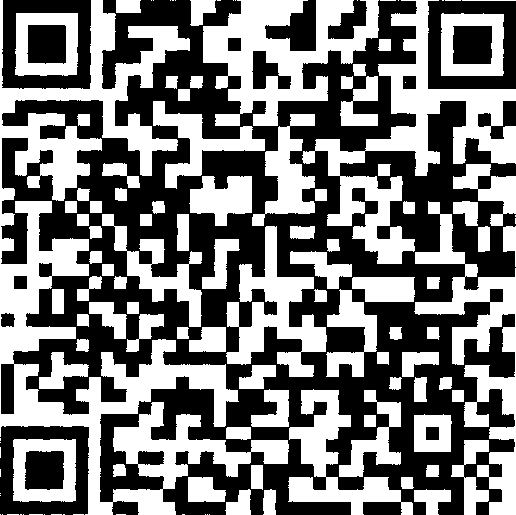 QR-код анкеты
инспекции МНС по Могилевскому району
на портале рейтинговой оценки качества оказания услуг
и административных процедур организациями Республики Беларусь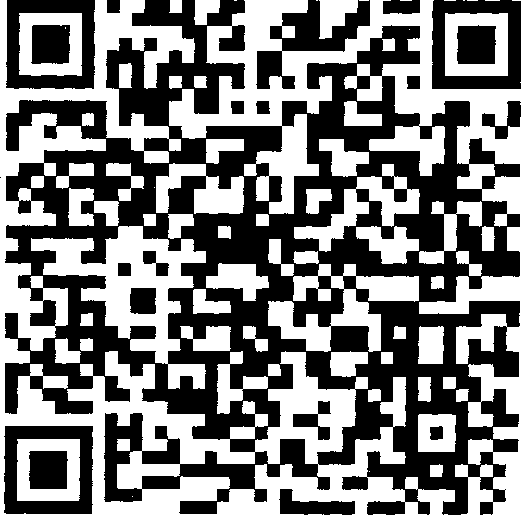 